提醒的話：1. 請同學詳細填寫，這樣老師較好做統整，學弟妹也較清楚你提供的意見，謝謝！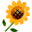 2. 甄選學校、科系請填全名；甄選方式與過程內容書寫不夠請續寫背面。         3. 可直接上輔導處網站https://sites.google.com/a/yphs.tw/yphsc/「甄選入學」區下載本表格，    以電子檔郵寄至yphs316@gmail.com信箱，感謝你！　　　　　              甄選學校甄選學校文化大學文化大學文化大學文化大學甄選學系甄選學系園藝暨生物技術學系園藝暨生物技術學系學生學測分數國英數社自總■大學個人申請□科技校院申請入學□軍事校院■大學個人申請□科技校院申請入學□軍事校院■大學個人申請□科技校院申請入學□軍事校院□正取■備取□未錄取□正取■備取□未錄取學測分數107610942■大學個人申請□科技校院申請入學□軍事校院■大學個人申請□科技校院申請入學□軍事校院■大學個人申請□科技校院申請入學□軍事校院□正取■備取□未錄取□正取■備取□未錄取甄選方式與過程■面試佔(  25 　%)一、形式：（教授：學生）人數=（ 4~5 ： 1 ），方式：跑4~5關以各教授辦公室為面試試場,不會讓人感到緊張二、題目：第一關有什麼特殊表現可提供教授加分用有做過什麼實驗或實作第二關是否了解相關知識基因轉殖技術的過程第三關為什麼會選擇文化有沒有來過陽明山有沒有種過花草樹木家裡到學校多久第四關(系主任是留日博士,剛好我自傳裡有寫到我會一些日文,主任就說:從現在開始只能用日文回答,不能用中文)■備審資料佔(  25   %)   或  □術科實作佔(     %)  或  □筆試佔(     %)在校成績30 %  自傳20 %  動機20 %  競賽成果30 %□其他佔(     %)請註明其他方式，如：小論文■面試佔(  25 　%)一、形式：（教授：學生）人數=（ 4~5 ： 1 ），方式：跑4~5關以各教授辦公室為面試試場,不會讓人感到緊張二、題目：第一關有什麼特殊表現可提供教授加分用有做過什麼實驗或實作第二關是否了解相關知識基因轉殖技術的過程第三關為什麼會選擇文化有沒有來過陽明山有沒有種過花草樹木家裡到學校多久第四關(系主任是留日博士,剛好我自傳裡有寫到我會一些日文,主任就說:從現在開始只能用日文回答,不能用中文)■備審資料佔(  25   %)   或  □術科實作佔(     %)  或  □筆試佔(     %)在校成績30 %  自傳20 %  動機20 %  競賽成果30 %□其他佔(     %)請註明其他方式，如：小論文■面試佔(  25 　%)一、形式：（教授：學生）人數=（ 4~5 ： 1 ），方式：跑4~5關以各教授辦公室為面試試場,不會讓人感到緊張二、題目：第一關有什麼特殊表現可提供教授加分用有做過什麼實驗或實作第二關是否了解相關知識基因轉殖技術的過程第三關為什麼會選擇文化有沒有來過陽明山有沒有種過花草樹木家裡到學校多久第四關(系主任是留日博士,剛好我自傳裡有寫到我會一些日文,主任就說:從現在開始只能用日文回答,不能用中文)■備審資料佔(  25   %)   或  □術科實作佔(     %)  或  □筆試佔(     %)在校成績30 %  自傳20 %  動機20 %  競賽成果30 %□其他佔(     %)請註明其他方式，如：小論文■面試佔(  25 　%)一、形式：（教授：學生）人數=（ 4~5 ： 1 ），方式：跑4~5關以各教授辦公室為面試試場,不會讓人感到緊張二、題目：第一關有什麼特殊表現可提供教授加分用有做過什麼實驗或實作第二關是否了解相關知識基因轉殖技術的過程第三關為什麼會選擇文化有沒有來過陽明山有沒有種過花草樹木家裡到學校多久第四關(系主任是留日博士,剛好我自傳裡有寫到我會一些日文,主任就說:從現在開始只能用日文回答,不能用中文)■備審資料佔(  25   %)   或  □術科實作佔(     %)  或  □筆試佔(     %)在校成績30 %  自傳20 %  動機20 %  競賽成果30 %□其他佔(     %)請註明其他方式，如：小論文■面試佔(  25 　%)一、形式：（教授：學生）人數=（ 4~5 ： 1 ），方式：跑4~5關以各教授辦公室為面試試場,不會讓人感到緊張二、題目：第一關有什麼特殊表現可提供教授加分用有做過什麼實驗或實作第二關是否了解相關知識基因轉殖技術的過程第三關為什麼會選擇文化有沒有來過陽明山有沒有種過花草樹木家裡到學校多久第四關(系主任是留日博士,剛好我自傳裡有寫到我會一些日文,主任就說:從現在開始只能用日文回答,不能用中文)■備審資料佔(  25   %)   或  □術科實作佔(     %)  或  □筆試佔(     %)在校成績30 %  自傳20 %  動機20 %  競賽成果30 %□其他佔(     %)請註明其他方式，如：小論文■面試佔(  25 　%)一、形式：（教授：學生）人數=（ 4~5 ： 1 ），方式：跑4~5關以各教授辦公室為面試試場,不會讓人感到緊張二、題目：第一關有什麼特殊表現可提供教授加分用有做過什麼實驗或實作第二關是否了解相關知識基因轉殖技術的過程第三關為什麼會選擇文化有沒有來過陽明山有沒有種過花草樹木家裡到學校多久第四關(系主任是留日博士,剛好我自傳裡有寫到我會一些日文,主任就說:從現在開始只能用日文回答,不能用中文)■備審資料佔(  25   %)   或  □術科實作佔(     %)  或  □筆試佔(     %)在校成績30 %  自傳20 %  動機20 %  競賽成果30 %□其他佔(     %)請註明其他方式，如：小論文■面試佔(  25 　%)一、形式：（教授：學生）人數=（ 4~5 ： 1 ），方式：跑4~5關以各教授辦公室為面試試場,不會讓人感到緊張二、題目：第一關有什麼特殊表現可提供教授加分用有做過什麼實驗或實作第二關是否了解相關知識基因轉殖技術的過程第三關為什麼會選擇文化有沒有來過陽明山有沒有種過花草樹木家裡到學校多久第四關(系主任是留日博士,剛好我自傳裡有寫到我會一些日文,主任就說:從現在開始只能用日文回答,不能用中文)■備審資料佔(  25   %)   或  □術科實作佔(     %)  或  □筆試佔(     %)在校成績30 %  自傳20 %  動機20 %  競賽成果30 %□其他佔(     %)請註明其他方式，如：小論文■面試佔(  25 　%)一、形式：（教授：學生）人數=（ 4~5 ： 1 ），方式：跑4~5關以各教授辦公室為面試試場,不會讓人感到緊張二、題目：第一關有什麼特殊表現可提供教授加分用有做過什麼實驗或實作第二關是否了解相關知識基因轉殖技術的過程第三關為什麼會選擇文化有沒有來過陽明山有沒有種過花草樹木家裡到學校多久第四關(系主任是留日博士,剛好我自傳裡有寫到我會一些日文,主任就說:從現在開始只能用日文回答,不能用中文)■備審資料佔(  25   %)   或  □術科實作佔(     %)  或  □筆試佔(     %)在校成績30 %  自傳20 %  動機20 %  競賽成果30 %□其他佔(     %)請註明其他方式，如：小論文■面試佔(  25 　%)一、形式：（教授：學生）人數=（ 4~5 ： 1 ），方式：跑4~5關以各教授辦公室為面試試場,不會讓人感到緊張二、題目：第一關有什麼特殊表現可提供教授加分用有做過什麼實驗或實作第二關是否了解相關知識基因轉殖技術的過程第三關為什麼會選擇文化有沒有來過陽明山有沒有種過花草樹木家裡到學校多久第四關(系主任是留日博士,剛好我自傳裡有寫到我會一些日文,主任就說:從現在開始只能用日文回答,不能用中文)■備審資料佔(  25   %)   或  □術科實作佔(     %)  或  □筆試佔(     %)在校成績30 %  自傳20 %  動機20 %  競賽成果30 %□其他佔(     %)請註明其他方式，如：小論文■面試佔(  25 　%)一、形式：（教授：學生）人數=（ 4~5 ： 1 ），方式：跑4~5關以各教授辦公室為面試試場,不會讓人感到緊張二、題目：第一關有什麼特殊表現可提供教授加分用有做過什麼實驗或實作第二關是否了解相關知識基因轉殖技術的過程第三關為什麼會選擇文化有沒有來過陽明山有沒有種過花草樹木家裡到學校多久第四關(系主任是留日博士,剛好我自傳裡有寫到我會一些日文,主任就說:從現在開始只能用日文回答,不能用中文)■備審資料佔(  25   %)   或  □術科實作佔(     %)  或  □筆試佔(     %)在校成績30 %  自傳20 %  動機20 %  競賽成果30 %□其他佔(     %)請註明其他方式，如：小論文■面試佔(  25 　%)一、形式：（教授：學生）人數=（ 4~5 ： 1 ），方式：跑4~5關以各教授辦公室為面試試場,不會讓人感到緊張二、題目：第一關有什麼特殊表現可提供教授加分用有做過什麼實驗或實作第二關是否了解相關知識基因轉殖技術的過程第三關為什麼會選擇文化有沒有來過陽明山有沒有種過花草樹木家裡到學校多久第四關(系主任是留日博士,剛好我自傳裡有寫到我會一些日文,主任就說:從現在開始只能用日文回答,不能用中文)■備審資料佔(  25   %)   或  □術科實作佔(     %)  或  □筆試佔(     %)在校成績30 %  自傳20 %  動機20 %  競賽成果30 %□其他佔(     %)請註明其他方式，如：小論文心得與建議◎備審資料製作建議：  備審資料佔25 %,所以要好好準備,教授也會從中問問題◎整體準備方向與建議：  生物要讀熟,有些教授會問高中生物的相關問題;若對花卉有興趣可放上一些自己種植照片◎備審資料製作建議：  備審資料佔25 %,所以要好好準備,教授也會從中問問題◎整體準備方向與建議：  生物要讀熟,有些教授會問高中生物的相關問題;若對花卉有興趣可放上一些自己種植照片◎備審資料製作建議：  備審資料佔25 %,所以要好好準備,教授也會從中問問題◎整體準備方向與建議：  生物要讀熟,有些教授會問高中生物的相關問題;若對花卉有興趣可放上一些自己種植照片◎備審資料製作建議：  備審資料佔25 %,所以要好好準備,教授也會從中問問題◎整體準備方向與建議：  生物要讀熟,有些教授會問高中生物的相關問題;若對花卉有興趣可放上一些自己種植照片◎備審資料製作建議：  備審資料佔25 %,所以要好好準備,教授也會從中問問題◎整體準備方向與建議：  生物要讀熟,有些教授會問高中生物的相關問題;若對花卉有興趣可放上一些自己種植照片◎備審資料製作建議：  備審資料佔25 %,所以要好好準備,教授也會從中問問題◎整體準備方向與建議：  生物要讀熟,有些教授會問高中生物的相關問題;若對花卉有興趣可放上一些自己種植照片◎備審資料製作建議：  備審資料佔25 %,所以要好好準備,教授也會從中問問題◎整體準備方向與建議：  生物要讀熟,有些教授會問高中生物的相關問題;若對花卉有興趣可放上一些自己種植照片◎備審資料製作建議：  備審資料佔25 %,所以要好好準備,教授也會從中問問題◎整體準備方向與建議：  生物要讀熟,有些教授會問高中生物的相關問題;若對花卉有興趣可放上一些自己種植照片◎備審資料製作建議：  備審資料佔25 %,所以要好好準備,教授也會從中問問題◎整體準備方向與建議：  生物要讀熟,有些教授會問高中生物的相關問題;若對花卉有興趣可放上一些自己種植照片◎備審資料製作建議：  備審資料佔25 %,所以要好好準備,教授也會從中問問題◎整體準備方向與建議：  生物要讀熟,有些教授會問高中生物的相關問題;若對花卉有興趣可放上一些自己種植照片◎備審資料製作建議：  備審資料佔25 %,所以要好好準備,教授也會從中問問題◎整體準備方向與建議：  生物要讀熟,有些教授會問高中生物的相關問題;若對花卉有興趣可放上一些自己種植照片E-mail手機